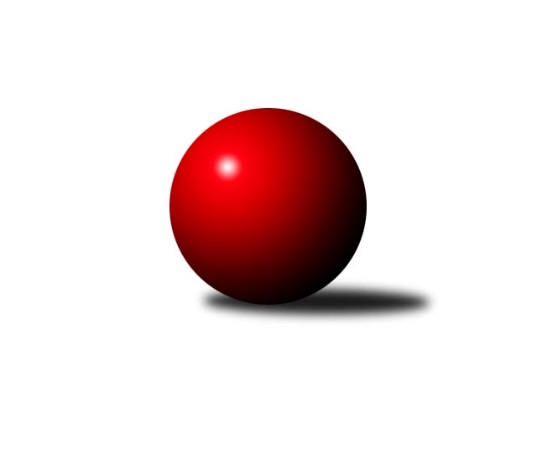 Č.11Ročník 2015/2016	7.2.2016Nejlepšího výkonu v tomto kole: 1623 dosáhlo družstvo: Mustangové Bundesliga Opava 2015/2016Výsledky 11. kolaSouhrnný přehled výsledků:Isotra 	- Pauta 	8:0	1493:1224	0.0:0.0	2.2.Hobes 	- Agipp	7:1	1481:1303	0.0:0.0	3.2.bufet Pája 	- Mustangové 	3:5	1589:1623	0.0:0.0	4.2.Sako 	- Zrapos 		dohrávka		9.2.Red elefant	- Orel Stěbořice 		dohrávka		10.2.Sako 	- Red elefant	5:3	1404:1391	0.0:0.0	1.2.Tabulka družstev:	1.	Mustangové	11	10	1	0	69.0 : 19.0 	0.0 : 0.0 	 1534	21	2.	bufet Pája	11	9	1	1	68.0 : 20.0 	0.0 : 0.0 	 1527	19	3.	Isotra	11	9	0	2	63.0 : 25.0 	0.0 : 0.0 	 1516	18	4.	Hobes	10	7	0	3	55.0 : 25.0 	0.0 : 0.0 	 1478	14	5.	Orel Stěbořice	9	4	1	4	38.0 : 34.0 	0.0 : 0.0 	 1368	9	6.	Red elefant	10	3	1	6	37.0 : 43.0 	0.0 : 0.0 	 1355	7	7.	Sako	10	3	0	7	31.0 : 49.0 	0.0 : 0.0 	 1323	6	8.	Agipp	11	2	0	9	22.0 : 66.0 	0.0 : 0.0 	 1306	4	9.	Pauta	11	2	0	9	17.0 : 71.0 	0.0 : 0.0 	 1239	4	10.	Zrapos	10	1	0	9	16.0 : 64.0 	0.0 : 0.0 	 1229	2Podrobné výsledky kola:	 Isotra 	1493	8:0	1224	Pauta 	Jindřiška Kadlecová	 	 243 	 0 		243 	 1:0 	 188 	 	188 	 0		Pavel Budík	Barbora Víchová	 	 204 	 0 		204 	 1:0 	 199 	 	199 	 0		Petra Chřibková	Josef Hendrych	 	 282 	 0 		282 	 1:0 	 187 	 	187 	 0		Jiří Breksa	Erich Stavař	 	 228 	 0 		228 	 1:0 	 191 	 	191 	 0		Marie Holešová	Aleš Staněk	 	 251 	 0 		251 	 1:0 	 250 	 	250 	 0		Zdeněk Bajer	Jiří Staněk	 	 285 	 0 		285 	 1:0 	 209 	 	209 	 0		Miroslav Tomanrozhodčí: Nejlepší výkon utkání: 285 - Jiří Staněk	 Hobes 	1481	7:1	1303	Agipp	Jana Kašparová	 	 250 	 0 		250 	 1:0 	 206 	 	206 	 0		Jaroslav Čerevka	Miroslav Procházka	 	 241 	 0 		241 	 1:0 	 197 	 	197 	 0		Miroslav Frkal	Josef Kašpar	 	 247 	 0 		247 	 1:0 	 239 	 	239 	 0		Jaroslav Schwan	Jana Martiníková	 	 255 	 0 		255 	 1:0 	 201 	 	201 	 0		Ivo Montag	David Schiedek	 	 215 	 0 		215 	 0:1 	 250 	 	250 	 0		Oldřich Berger	Jaromír Martiník	 	 273 	 0 		273 	 1:0 	 210 	 	210 	 0		Martin Mocekrozhodčí: Nejlepší výkon utkání: 273 - Jaromír Martiník	 bufet Pája 	1589	3:5	1623	Mustangové 	Michal Markus	 	 288 	 0 		288 	 1:0 	 266 	 	266 	 0		Jana Tvrdoňová	Josef Matušek	 	 218 	 0 		218 	 0:1 	 259 	 	259 	 0		Zdeněk Chlopčík	Maciej Basista	 	 272 	 0 		272 	 0:1 	 280 	 	280 	 0		Rudolf Tvrdoň	Tomáš Valíček	 	 277 	 0 		277 	 1:0 	 270 	 	270 	 0		Petr Číž	Milan Jahn	 	 265 	 0 		265 	 0:1 	 280 	 	280 	 0		Břetislav Mrkvica	Milan Vaněk ml.	 	 269 	 0 		269 	 1:0 	 268 	 	268 	 0		Pavel Martinecrozhodčí: Nejlepší výkon utkání: 288 - Michal Markus	 Sako 	1404	5:3	1391	Red elefant	Petr Hendrych	 	 303 	 0 		303 	 1:0 	 238 	 	238 	 0		Tomáš Voznička	Tomáš Heinz	 	 236 	 0 		236 	 0:1 	 259 	 	259 	 0		Ivo Harasim	Petr Salich	 	 245 	 0 		245 	 1:0 	 231 	 	231 	 0		Karel Michálka	Vilibald Marker	 	 195 	 0 		195 	 0:1 	 213 	 	213 	 0		Vladimír Kozák	Petr Salich	 	 199 	 0 		199 	 0:1 	 238 	 	238 	 0		Vladimír Klein	Lída Rychlá	 	 226 	 0 		226 	 1:0 	 212 	 	212 	 0		Vladislav Kobelárrozhodčí: Nejlepší výkon utkání: 303 - Petr HendrychPořadí jednotlivců:	jméno hráče	družstvo	celkem	plné	dorážka	chyby	poměr kuž.	Maximum	1.	Jiří Staněk 	Isotra 	293.36	293.4	0.0	0.0	1/1	(317)	2.	Michal Markus 	bufet Pája 	291.00	291.0	0.0	0.0	1/1	(303)	3.	Jakub Hendrych 	Isotra 	289.00	289.0	0.0	0.0	1/1	(289)	4.	Petr Hendrych 	Sako 	278.83	278.8	0.0	0.0	1/1	(303)	5.	Maciej Basista 	bufet Pája 	275.60	275.6	0.0	0.0	1/1	(296)	6.	Aleš Staněk 	Isotra 	275.14	275.1	0.0	0.0	1/1	(294)	7.	Milan Vaněk ml. 	bufet Pája 	271.43	271.4	0.0	0.0	1/1	(293)	8.	Radek Hendrych 	Isotra 	271.00	271.0	0.0	0.0	1/1	(295)	9.	Petr Kozák 	Hobes 	270.50	270.5	0.0	0.0	1/1	(272)	10.	Vlastimil Kotrla 	Hobes 	270.00	270.0	0.0	0.0	1/1	(280)	11.	Petr Bracek ml. 	bufet Pája 	269.33	269.3	0.0	0.0	1/1	(271)	12.	Josef Hendrych 	Isotra 	269.20	269.2	0.0	0.0	1/1	(288)	13.	Břetislav Mrkvica 	Mustangové 	267.88	267.9	0.0	0.0	1/1	(291)	14.	Jan Kořený 	Red elefant	267.00	267.0	0.0	0.0	1/1	(267)	15.	Pavel Martinec 	Mustangové 	265.90	265.9	0.0	0.0	1/1	(287)	16.	Vladimír Valenta 	Isotra 	265.00	265.0	0.0	0.0	1/1	(265)	17.	Jaromír Martiník 	Hobes 	264.44	264.4	0.0	0.0	1/1	(276)	18.	Petr Číž 	Mustangové 	264.38	264.4	0.0	0.0	1/1	(277)	19.	Michal Blažek 	bufet Pája 	263.33	263.3	0.0	0.0	1/1	(288)	20.	Martin Orálek 	bufet Pája 	263.00	263.0	0.0	0.0	1/1	(277)	21.	Josef Matušek 	bufet Pája 	258.67	258.7	0.0	0.0	1/1	(266)	22.	Milan Jahn 	bufet Pája 	258.00	258.0	0.0	0.0	1/1	(272)	23.	Martin Weiss 	Hobes 	256.50	256.5	0.0	0.0	1/1	(259)	24.	Zdeněk Chlopčík 	Mustangové 	254.70	254.7	0.0	0.0	1/1	(272)	25.	Rudolf Tvrdoň 	Mustangové 	253.56	253.6	0.0	0.0	1/1	(280)	26.	Tomáš Valíček 	bufet Pája 	252.29	252.3	0.0	0.0	1/1	(284)	27.	Miroslav Procházka 	Hobes 	251.00	251.0	0.0	0.0	1/1	(270)	28.	Josef Kašpar 	Hobes 	250.50	250.5	0.0	0.0	1/1	(277)	29.	Svatopluk Kříž 	Mustangové 	250.00	250.0	0.0	0.0	1/1	(283)	30.	Václav Boháčik 	Mustangové 	248.67	248.7	0.0	0.0	1/1	(258)	31.	Jana Martiníková 	Hobes 	248.00	248.0	0.0	0.0	1/1	(255)	32.	Jindřich Hanel 	Orel Stěbořice 	246.56	246.6	0.0	0.0	1/1	(282)	33.	Martin Koraba 	Hobes 	246.00	246.0	0.0	0.0	1/1	(262)	34.	Vladimír Peter 	bufet Pája 	245.60	245.6	0.0	0.0	1/1	(269)	35.	Jana Tvrdoňová 	Mustangové 	245.00	245.0	0.0	0.0	1/1	(266)	36.	Pavel Proske 	Red elefant	245.00	245.0	0.0	0.0	1/1	(245)	37.	Jan Komárek st. 	Orel Stěbořice 	244.89	244.9	0.0	0.0	1/1	(273)	38.	Patrik Martinek 	Orel Stěbořice 	243.25	243.3	0.0	0.0	1/1	(264)	39.	Pavel Vašek 	Isotra 	242.22	242.2	0.0	0.0	1/1	(274)	40.	Jaroslav Lakomý 	Hobes 	241.75	241.8	0.0	0.0	1/1	(285)	41.	Miroslava Hendrychová 	Sako 	241.75	241.8	0.0	0.0	1/1	(249)	42.	Oldřich Berger 	Agipp	240.75	240.8	0.0	0.0	1/1	(263)	43.	Dana Lamichová 	Mustangové 	240.40	240.4	0.0	0.0	1/1	(259)	44.	Jana Kašparová 	Hobes 	236.17	236.2	0.0	0.0	1/1	(274)	45.	Přemysl Žáček 	bufet Pája 	236.00	236.0	0.0	0.0	1/1	(236)	46.	Ivo Harasim 	Red elefant	234.56	234.6	0.0	0.0	1/1	(259)	47.	Vítězslav Stanovský 	Isotra 	234.00	234.0	0.0	0.0	1/1	(234)	48.	Josef Plšek 	Mustangové 	233.75	233.8	0.0	0.0	1/1	(251)	49.	Milan Franer 	bufet Pája 	233.50	233.5	0.0	0.0	1/1	(237)	50.	Dominik Chovanec 	Pauta 	233.13	233.1	0.0	0.0	1/1	(257)	51.	David Schiedek 	Hobes 	232.78	232.8	0.0	0.0	1/1	(271)	52.	Jaroslav Schwan 	Agipp	232.17	232.2	0.0	0.0	1/1	(239)	53.	Vladimír Klein 	Red elefant	232.11	232.1	0.0	0.0	1/1	(255)	54.	Miroslava Chmelařová 	Hobes 	232.00	232.0	0.0	0.0	1/1	(232)	55.	Josef Matušek 	bufet Pája 	232.00	232.0	0.0	0.0	1/1	(249)	56.	Jan Štencel 	Orel Stěbořice 	232.00	232.0	0.0	0.0	1/1	(258)	57.	Vladimír Kozák 	Red elefant	231.75	231.8	0.0	0.0	1/1	(243)	58.	Jan Komárek ml. 	Orel Stěbořice 	230.33	230.3	0.0	0.0	1/1	(242)	59.	Vladislav Kobelár 	Red elefant	230.11	230.1	0.0	0.0	1/1	(252)	60.	Pavel Illík 	Agipp	230.00	230.0	0.0	0.0	1/1	(250)	61.	Erich Stavař 	Isotra 	229.00	229.0	0.0	0.0	1/1	(232)	62.	Petr Wirkotch 	Zrapos 	228.00	228.0	0.0	0.0	1/1	(247)	63.	Tomáš Piekarczyk 	Red elefant	226.33	226.3	0.0	0.0	1/1	(236)	64.	Jiří Novák 	Zrapos 	226.25	226.3	0.0	0.0	1/1	(263)	65.	Martin Mocek 	Agipp	224.50	224.5	0.0	0.0	1/1	(264)	66.	Vilibald Marker 	Sako 	224.30	224.3	0.0	0.0	1/1	(247)	67.	Karel Michálka 	Red elefant	224.00	224.0	0.0	0.0	1/1	(259)	68.	Patrik Predmeský 	Zrapos 	223.63	223.6	0.0	0.0	1/1	(254)	69.	Michal Burda 	Orel Stěbořice 	222.00	222.0	0.0	0.0	1/1	(222)	70.	Zuzana Predmeská 	Zrapos 	221.80	221.8	0.0	0.0	1/1	(268)	71.	Marta Andrejčáková 	Pauta 	221.00	221.0	0.0	0.0	1/1	(234)	72.	Barbora Víchová 	Isotra 	220.20	220.2	0.0	0.0	1/1	(243)	73.	Jan Láznička 	Agipp	219.44	219.4	0.0	0.0	1/1	(256)	74.	Tomáš Voznička 	Red elefant	218.60	218.6	0.0	0.0	1/1	(238)	75.	Pavel Budík 	Pauta 	218.43	218.4	0.0	0.0	1/1	(248)	76.	Radek Gregořica 	Agipp	218.00	218.0	0.0	0.0	1/1	(218)	77.	Jaroslav Čerevka 	Agipp	217.18	217.2	0.0	0.0	1/1	(254)	78.	Jindřiška Kadlecová 	Isotra 	216.40	216.4	0.0	0.0	1/1	(243)	79.	Josef Klech 	Hobes 	215.20	215.2	0.0	0.0	1/1	(233)	80.	Barbora Mocková 	Pauta 	215.00	215.0	0.0	0.0	1/1	(229)	81.	Radek Vícha 	Agipp	214.75	214.8	0.0	0.0	1/1	(231)	82.	David Hrin 	Sako 	214.60	214.6	0.0	0.0	1/1	(230)	83.	Petr Platzek 	Pauta 	214.50	214.5	0.0	0.0	1/1	(219)	84.	Tomáš Heinz 	Sako 	213.56	213.6	0.0	0.0	1/1	(249)	85.	Petra Chřibková 	Pauta 	213.25	213.3	0.0	0.0	1/1	(224)	86.	Petr Mrkvička 	Zrapos 	211.22	211.2	0.0	0.0	1/1	(244)	87.	Lída Rychlá 	Sako 	209.88	209.9	0.0	0.0	1/1	(227)	88.	Zdeněk Bajer 	Pauta 	209.50	209.5	0.0	0.0	1/1	(250)	89.	Šárka Bainová 	Sako 	207.00	207.0	0.0	0.0	1/1	(237)	90.	Petr Salich 	Sako 	206.57	206.6	0.0	0.0	1/1	(245)	91.	Petr Berger 	Orel Stěbořice 	204.00	204.0	0.0	0.0	1/1	(244)	92.	Ivo Montag 	Agipp	204.00	204.0	0.0	0.0	1/1	(208)	93.	Eliška Pavelková 	Sako 	203.00	203.0	0.0	0.0	1/1	(203)	94.	Roman Škrobánek 	bufet Pája 	202.00	202.0	0.0	0.0	1/1	(205)	95.	Filip Jahn 	bufet Pája 	200.00	200.0	0.0	0.0	1/1	(200)	96.	Miroslav Toman 	Pauta 	199.67	199.7	0.0	0.0	1/1	(226)	97.	Pavel Jašek 	bufet Pája 	199.50	199.5	0.0	0.0	1/1	(211)	98.	Marek Montag 	Agipp	199.38	199.4	0.0	0.0	1/1	(214)	99.	Marta Špačková 	Sako 	197.20	197.2	0.0	0.0	1/1	(219)	100.	Jaroslav Graca 	Orel Stěbořice 	196.50	196.5	0.0	0.0	1/1	(230)	101.	Lenka Markusová 	bufet Pája 	194.50	194.5	0.0	0.0	1/1	(196)	102.	Jiří Breksa 	Pauta 	194.43	194.4	0.0	0.0	1/1	(217)	103.	Lenka Nevřelová 	Pauta 	192.33	192.3	0.0	0.0	1/1	(230)	104.	Žofia Škropeková 	Zrapos 	187.90	187.9	0.0	0.0	1/1	(222)	105.	Marie Holešová 	Pauta 	187.00	187.0	0.0	0.0	1/1	(237)	106.	Vratislav Černý 	Orel Stěbořice 	183.00	183.0	0.0	0.0	1/1	(183)	107.	Miroslav Frkal 	Agipp	182.40	182.4	0.0	0.0	1/1	(203)	108.	Antonín Kříž 	Orel Stěbořice 	178.00	178.0	0.0	0.0	1/1	(178)	109.	Jan Štencel ml. 	Orel Stěbořice 	175.00	175.0	0.0	0.0	1/1	(175)	110.	Jarmila Bučková 	Pauta 	168.00	168.0	0.0	0.0	1/1	(168)	111.	Josef Satke 	Zrapos 	154.40	154.4	0.0	0.0	1/1	(192)	112.	Svatopluk Sedláček 	Red elefant	148.33	148.3	0.0	0.0	1/1	(167)Sportovně technické informace:Starty náhradníků:registrační číslo	jméno a příjmení 	datum startu 	družstvo	číslo startu
Hráči dopsaní na soupisku:registrační číslo	jméno a příjmení 	datum startu 	družstvo	Program dalšího kola:12. kolo8.2.2016	po	17:00	Orel Stěbořice  - Hobes  (dohrávka z 10. kola)	9.2.2016	út	18:00	Sako  - Zrapos  (dohrávka z 11. kola)	10.2.2016	st	17:00	Red elefant - Orel Stěbořice  (dohrávka z 11. kola)	22.2.2016	po	17:00	bufet Pája  - Isotra 	22.2.2016	po	18:30	Pauta  - Hobes 	23.2.2016	út	18:00	Agipp - Red elefant	24.2.2016	st	17:00	Hobes  - bufet Pája  (předehrávka z 13. kola)	25.2.2016	čt	17:30	Zrapos  - Mustangové 	Nejlepší šestka kola - absolutněNejlepší šestka kola - absolutněNejlepší šestka kola - absolutněNejlepší šestka kola - absolutněNejlepší šestka kola - dle průměru kuželenNejlepší šestka kola - dle průměru kuželenNejlepší šestka kola - dle průměru kuželenNejlepší šestka kola - dle průměru kuželenNejlepší šestka kola - dle průměru kuželenPočetJménoNázev týmuVýkonPočetJménoNázev týmuPrůměr (%)Výkon7xMichal MarkusOrel Stěbořice 345.6*7xMichal MarkusOrel Stěbořice 124.328810xJiří StaněkSako 342*10xJiří StaněkSako 1232854xJosef HendrychSako 338.4*4xJosef HendrychSako 121.712821xRudolf TvrdoňZrapos 336*1xRudolf TvrdoňZrapos 120.842802xBřetislav MrkvicaZrapos 336*2xBřetislav MrkvicaZrapos 120.842803xTomáš ValíčekOrel Stěbořice 332.4*3xTomáš ValíčekOrel Stěbořice 119.55277